RECIBO DE DEPÓSITO DE SEGURANÇA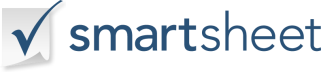 O inquilino pagou ao Proprietário $ ____ que o Proprietário detém como um depósito de segurança para o desempenho do Inquilino de todos os termos deste contrato. O Proprietário de segurança possui como um depósito de segurança para o desempenho do Inquilino de todos os termos do aluguel. O depósito de segurança deve ser depositado na seguinte instituição financeira e pode ser misturado com os depósitos de segurança dos outros inquilinos do Proprietário: O depósito de segurança será devolvido ao Inquilino em termos de aluguel quando os termos de aluguel forem cumpridos.RECEBIDO PORDATAPROPRIETÁRIOPROPRIETÁRIOPROPRIETÁRIOINQUILINOINQUILINOINQUILINONOMENOMEENDEREÇOENDEREÇOTELEFONETELEFONEEMAILEMAILDESCRIÇÃO DO ALUGUELDESCRIÇÃO DO ALUGUELDESCRIÇÃO DO ALUGUELDESCRIÇÃO DO ALUGUELDESCRIÇÃO DO ALUGUELDESCRIÇÃO DO ALUGUEL(Nome da Instituição Financeira, Endereço de Rua, Cidade, Estado e CEP) NOME DO PROPRIETÁRIOASSINATURA
DISCLAIMERTodos os artigos, modelos ou informações fornecidos pelo Smartsheet no site são apenas para referência. Embora nos esforcemos para manter as informações atualizadas e corretas, não fazemos representações ou garantias de qualquer tipo, expressas ou implícitos, sobre a completude, precisão, confiabilidade, adequação ou disponibilidade em relação ao site ou às informações, artigos, modelos ou gráficos relacionados contidos no site. Qualquer dependência que você deposita em tais informações está, portanto, estritamente em seu próprio risco.